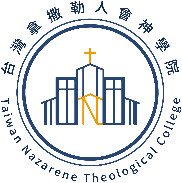            2023學年上學期教務行事曆月份日期活動內容備註九11新學期開始九13教師視訊會議九14學前靈修會所有學生參加九18開始上課九25加退選結束；學生繳交實習申請表九29~31中秋節連假十8~10國慶日連假十一6~12神學體驗營十二18~23聖誕節溫書假週停課一週一1元旦假期停課一26上學期結業禮拜所有學生參加一27寒假開始三4老師提報學生成績三11下學期開始